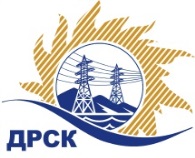 Акционерное Общество«Дальневосточная распределительная сетевая  компания»Протокол заседания Закупочной комиссии по вскрытию поступивших конвертовг. БлаговещенскСпособ и предмет закупки: Открытый электронный запрос предложений на право заключения Договора на выполнение работ: Реконструкция ВЛ 10/0,4 кВ кВ п.Новобурейский, филиал "АЭС".Плановая стоимость закупки:  19 840 186,00 руб. без учета НДСЗакупка 180 р. 2.2.1 ГКПЗ 2016 г.ПРИСУТСТВОВАЛИ: члены постоянно действующей Закупочной комиссии АО «ДРСК» 2 уровняИнформация о результатах вскрытия конвертов:В адрес Организатора закупки поступило 11 (одиннадцать) заявок на участие в закупке, с которыми были размещены в электронном виде на Торговой площадке Системы www.b2b-energo.ru.Вскрытие конвертов было осуществлено в электронном сейфе организатора закупки на Торговой площадке Системы www.b2b-energo.ru автоматически.Дата и время начала процедуры вскрытия конвертов с заявками участников 18:23 (время местное) (было продлено на 3 ч., 23 мин., 3 cек.) 07.12.2015.Место проведения процедуры вскрытия конвертов с заявками участников: Торговая площадка Системы www.b2b-energo.ruВ конвертах обнаружены заявки следующих участников закупки:Ответственный секретарь Закупочной комиссии 2 уровня АО «ДРСК»	О.А. Моторинаисп. Коврижкина Е.Ю.Тел. 397208№ 71/УТПиР-В08.12.2015№Наименование участника и его адресПредмет и общая цена заявки на участие в закупке1ООО «ТехЦентр»г. Владивосток, ул. Русская, д. 57 ЖЦена: 17 800 000,00  руб. без учета НДС (21 004 000,00 руб. с учетом НДС). 2ООО «Энергосистема Амур»г. Благовещенск, ул. Забурхановская, д. 102Цена: 17 980 000,00  руб. без учета НДС (21 216 400,00 руб. с учетом НДС). 3ООО «Энергострой»г. Благовещенск, с. Белогорье, ул. Призейская, д. 4Цена: 18 350 000,00  руб. без учета НДС (21 653 000,00  руб. с учетом НДС). 4ООО «АСЭСС»г. Благовещенск, ул. 50 лет Октября 228Цена: 18 600 000,00  руб. без учета НДС (21 948 000,00  руб. с учетом НДС). 5ООО ФСК «Энергосоюз»г. Благовещенск, ул. Нагорная 19, а/я 18Цена: 18 690 000,00  руб. без учета НДС (22 054 200,00  руб. с учетом НДС). 6ООО «Строительный Рубикон»г. Владивосток, ул. Гризодубовой, 31Цена: 18 710 298,18  руб. без учета НДС (22 078 151,85  руб. с учетом НДС). 7АО «Востоксельэлектросетьстрой»г. Хабаровск, ул. Тихоокеанская, 165Цена: 19 500 000,00  руб. без учета НДС (23 010 000,00  руб. с учетом НДС). 8ООО «Спецсети»г. Благовещенск, ул. Горького, 300Цена: 19 790 128,00  руб. без учета НДС (23 352 351,04  руб. с учетом НДС).9ОАО «Электросетьсервис ЕНЭС»г. Ногинск, ул. Парковая, 1Цена: 19 735 344,00  руб. без учета НДС (23 287 705,92 руб. с учетом НДС). 10ООО ЭК «Светотехника»г. Благовещенск, ул. Артиллерийская, 116Цена: 19 840 174,00  руб. без учета НДС (23 411 405,32 руб. с учетом НДС). 11ООО «Системы и Сети»г. Благовещенск, ул. Шевченко, 6Цена: 19 840 175,54  руб. без учета НДС (23 411 407,13  руб. с учетом НДС). 